Описание программы подготовки специалистов среднего звена по специальности 
21.02.11 Геофизические методы поисков и разведки месторождений полезных ископаемых (базовый уровень подготовки)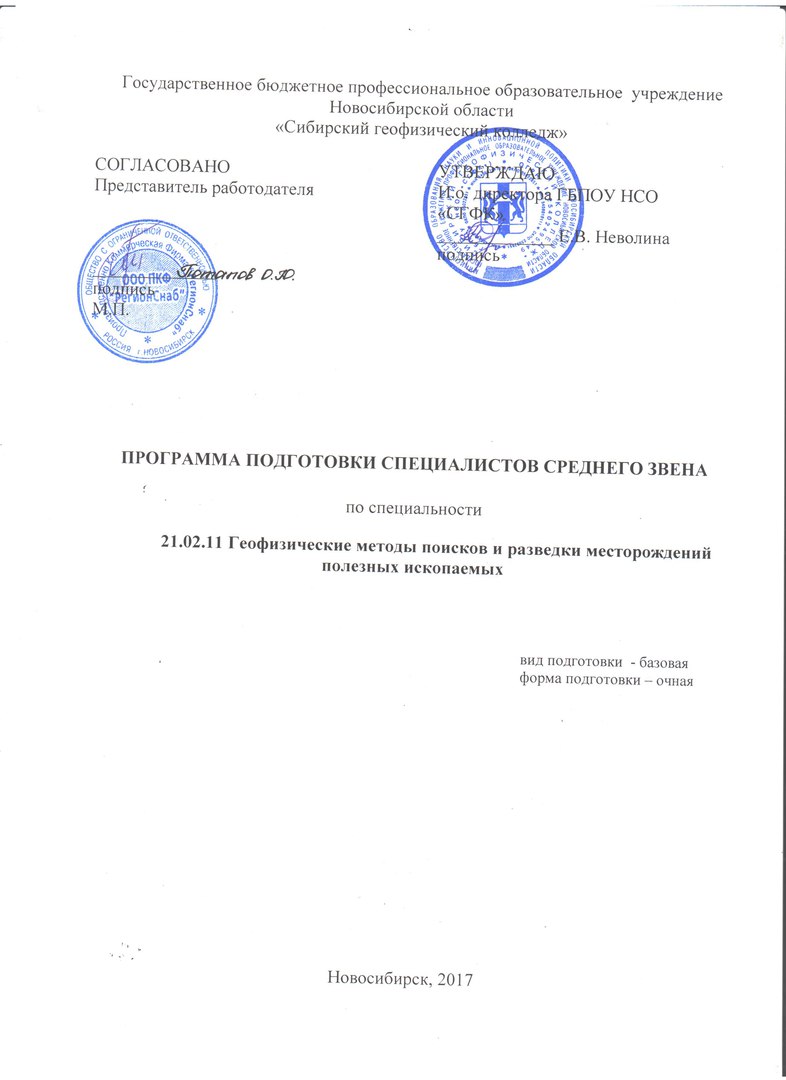 Авторы:Неволина Е. В., заместитель директора по учебно-производственной работе ГБПОУ НСО «Сибирский геофизический колледж»Чегодайкина Н. В., методист первой квалификационной категории ГБПОУ НСО «Сибирский геофизический колледж»Глушков С. Е. , преподаватель первой квалификационной категории ГБПОУ НСО «Сибирский геофизический колледж»Гуляев С. Н., преподаватель высшей квалификационной категории ГБПОУ НСО «Сибирский геофизический колледж»Громова Е. В., преподаватель ГБПОУ НСО «Сибирский геофизический колледж» «Сибирский геофизический колледж»Казакова Н. М., преподаватель первой квалификационной категории ГБПОУ НСО «Сибирский геофизический колледж»Килина Л. Н. , преподаватель  высшей квалификационной категории ГБПОУ НСО «Сибирский геофизический колледж»Кузнецова Ю. В., преподаватель первой квалификационной категории ГБПОУ НСО «Сибирский геофизический колледжКокшаров В. З., преподаватель первой квалификационной категории ГБПОУ НСО «Сибирский геофизический колледж», кандидат технических наукКрылович Б. А., преподаватель высшей квалификационной категории ГБПОУ НСО «Сибирский геофизический колледж»Майорова Н. П., преподаватель высшей квалификационной категории ГБПОУ НСО «Сибирский геофизический колледж», кандидат геолого-минералогических наук, доцентПрохорова Е. В. , преподаватель первой квалификационной категории  ГБПОУ НСО «Сибирский геофизический колледж»Еремеева О. В., преподаватель первой квалификационной категории  ГБПОУ НСО «Сибирский геофизический колледж»Филиппова О. В., преподаватель первой квалификационной категории ГБПОУ НСО «Сибирский геофизический колледж»Черкасова С. В., преподаватель первой квалификационной категории ГБПОУ НСО «Сибирский геофизический колледж»Чухнов С. И. , преподаватель первой квалификационной категории ГБПОУ НСО «Сибирский геофизический колледж»Хуторненко М. П., преподаватель первой квалификационной категории ГБПОУ НСО «Сибирский геофизический колледж» 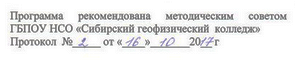 СОДЕРЖАНИЕОБЩИЕ ПОЛОЖЕНИЯНормативную правовую основу разработки профессиональной образовательной программы (далее – программа) составляют: Федеральный закон «Об образовании»; Федеральный закон от 21.07.2007 № 194-ФЗ «О внесении изменений в отдельные законодательные акты Российской Федерации в связи с установлением обязательности общего образования»; Федеральный государственный образовательный стандарт (ФГОС) по специальности 21.02.11 Геофизические методы поисков и разведки месторождений полезных ископаемых; Устав колледжа;  Письмо Минобрнауки России «О разъяснении по формированию учебных планов ОПОПНПО/СПО»; Разъяснения ФИРО по формированию учебного плана основной профессиональной образовательной программы начального профессионального/среднего профессионального образования»; Постановление Правительства РФ от 28.10 2013 г. №966 «О лицензировании образовательной деятельности»; Постановление Правительства РФ от 18.11.2013 №1039 «О государственной аккредитации образовательной деятельности»; Приказ Минобрнауки РФ от 20.01.2014 г. № 22 «Об утверждении перечней профессий и специальностей среднего профессионального образования, реализация образовательных программ по которым не допускается с применением исключительно электронного обучения, дистанционных образовательных технологий»; Приказ Минобрнауки РФ от 29.10. 2013 г. № 1199 «Об утверждении перечней профессий и специальностей среднего профессионального образования»; Приказ Минобрнауки РФ от 2.07.2013 г. № 513 «Об утверждении Перечня профессий рабочих, должностей служащих, по которым осуществляется профессиональное обучение»; Приказ Минобрнауки РФ от 14.06.2013 г. № 464 «Об утверждении Порядка организации и осуществления образовательной деятельности по образовательным программам среднего профессионального образования»;  Приказ Минобрнауки РФ от 18 .04.2013 г. № 292 «Об утверждении Порядка организации и осуществления образовательной деятельности по основным программам профессионального обучения»; Приказ Министерства образования и науки РФ от 18 апреля 2013 г. № 291 «Об утверждении Положения о практике обучающихся, осваивающих основные профессиональные программы среднего профессионального образования»; Федеральный государственный образовательный стандарт среднего профессионального образования по специальности, утвержденный приказом Министерства образования и науки Российской Федерации № 492 от 12 мая 2014 г. 21.02.11 Геофизические методы поисков и разведки месторождений полезных ископаемых; Учебный план по специальности 21.02.11 Геофизические методы поисков и разведки месторождений полезных ископаемых с распределенными часами вариативной части ФГОС на введение новых учебных дисциплин и расширение профессиональных модулей согласован с представителями социальных партнеров; иные нормативные акты.Термины, определения и используемые сокращения В программе используются следующие термины и их определения:Компетенция – способность применять знания, умения, личностные качества и практический опыт для успешной деятельности в определенной области.Основные виды профессиональной деятельности – профессиональные функции, каждая из которых обладает относительной автономностью и определена работодателем как необходимый компонент содержания основной профессиональной образовательной программы.Профессиональный модуль – часть основной профессиональной образовательной программы, имеющая определённую логическую завершённость по отношению к планируемым результатам подготовки, и предназначенная для освоения профессиональных компетенций в рамках каждого из основных видов профессиональной деятельности.Результаты подготовки – освоенные компетенции и умения, усвоенные знания, обеспечивающие соответствующую квалификацию и уровень образования.   Учебный (профессиональный) цикл – совокупность дисциплин (модулей), обеспечивающих усвоение знаний, умений и формирование компетенций в соответствующей сфере  профессиональной деятельности.  МДК – междисциплинарный курс.ОК– общая компетенция; ОУ – образовательное учреждение;ПК – профессиональная компетенция;ПМ – профессиональный модуль;ППССЗ – программа подготовки специалистов среднего звена;СПО – среднее профессиональное образование;ФГОС СПО – федеральный государственный образовательный стандарт среднего профессионального образованияТребования к поступающимЛица, поступающие на обучение, должны иметь документ о получении:аттестат о среднем  общем образовании;аттестат об основном общем образовании;  диплом о начальном профессиональном образовании с указанием о полученном уровне общего образования и оценками по дисциплинам Базисного учебного плана общеобразовательных учреждений;документ об образовании более высокого уровня.Нормативный срок освоения программыНормативные сроки освоения ППССЗ по специальности 21.02.11 Геофизические методы поисков и разведки месторождений полезных ископаемых базовой подготовки при очной форме получения образования: на базе среднего  общего образования – 2 года 10 месяцев.Квалификационная характеристика выпускникаВыпускник должен быть готов к профессиональной деятельности по выполнению, организации и осуществлению геофизических исследований в  качестве техника-геофизика в организациях по соответствующему профилю независимо от их организационно-правовых форм.Квалификационный уровень по национальной рамке квалификаций: 4,5.Квалификационный уровень в соответствии с отраслевой рамкой квалификаций: 13, 14. 2. ХАРАКТЕРИСТИКА ПОДГОТОВКИПрофессиональная образовательная программа по специальности 21.02.11 Геофизические методы поисков и разведки месторождений полезных ископаемых базовой подготовки представляет собой комплекс нормативно-методической документации, регламентирующей содержание, организацию и оценку результатов подготовки обучающихся.Основная цель подготовки по программе – прошедшей подготовку и итоговую аттестацию должен быть готов к профессиональной деятельности в качесвте техника – геофизика в организациях (на предприятиях) различной отраслевой направленности независимо от их организационно-правовых форм.Подготовка по программе предполагает изучение учебных дисциплин и профессиональных модулей:ОГСЭ. 01. Основы философии (Приложение 1)ОГСЭ. 02. История (Приложение 2)ОГСЭ. 03. Иностранный язык (Приложение 3)ОГСЭ. 04. Физическая культура (Приложение 4)ОГСЭ. 05. Психология общения (Приложение 5)ОГСЭ. 06. Русский язык и культура речи (Приложение 6)ЕН. 01. Математика (Приложение 7)ЕН. 02. Экологические основы природопользования (Приложение 8)ЕН. 03. Химия (Приложение 9)ОП.01. Топографическое черчение (Приложение 10)ОП.02. Электротехника и электроника (Приложение 11)ОП.03. Метрология, стандартизация и сертификация (Приложение 12)ОП.04. Геология (Приложение 13)ОП.05. Полезные ископаемые, минералогия и петрография (Приложение 14)ОП.06. Информационные технологии в профессиональной деятельности (Приложение 15)ОП.07. Основы экономики (Приложение 16)ОП.08. Правовые основы профессиональной деятельности (Приложение 17)ОП.09. Охрана труда (Приложение 18)ОП.10. Безопасность жизнедеятельности (Приложение 19)ПМ.01 Обслуживание оборудования и установок поисков и разведки месторождений полезных ископаемых (Приложение 20)ПМ.02 Проведение поисково – разведочных работ (Приложение 21)ПМ.03 Управление персоналом структурного подразделения (Приложение 22)ПМ.04 Выполнение работ по профессии «Рабочий на геофизических работах» (Приложение 23). УЧЕБНЫЙ ПЛАНпо специальности среднего профессионального образования 21.02.11 Геофизические методы поисков и разведки месторождений полезных ископаемыхосновная профессиональная образовательная программасреднего профессионального образования базовой подготовкиКвалификация: 51. Техник-геофизикФорма обучения – очнаяНормативный срок обучения на базе среднего общего образования – 2 года 10  месяцевКалендарный график учебного процессаОценка качества освоения основной профессиональной образовательной программыОценка качества освоения основной профессиональной образовательной программы включает текущий контроль знаний, промежуточную и государственную (итоговую) аттестацию обучающихся.Текущий контроль знаний и промежуточная аттестация проводится образовательным учреждением по результатам освоения программ учебных дисциплин и профессиональных модулей. Формы и процедуры текущего контроля знаний, промежуточной аттестации по каждой дисциплине и профессиональному модулю разрабатываются образовательным учреждением и доводятся до сведения обучающихся в течение первых двух месяцев от начала обучения.Государственная (итоговая) аттестация включает подготовку и защиту выпускной квалификационной работы (дипломная работа, дипломный проект).  Тематика выпускной квалификационной работы должна соответствовать содержанию одного или нескольких профессиональных модулей.Требования к содержанию, объему и структуре выпускной квалификационной работы определяются Программой о государственной (итоговой) аттестации выпускников Сибирского геофизического колледжа.Программа государственной (итоговой) аттестации, содержащая формы, условия проведения и защиты выпускной квалификационной работы, разрабатывается государственной аттестационной комиссией, утверждается руководителем образовательного учреждения и доводится до сведения обучающихся не позднее двух месяцев с начала обучения.  К государственной (итоговой) аттестации допускаются лица, выполнившей требования, предусмотренные программой и успешно прошедшие все промежуточные аттестационные испытания, предусмотренные программами учебных дисциплин и профессиональных модулей. Необходимым условием допуска к государственной (итоговой) аттестации является представление документов, подтверждающих освоение обучающимся компетенций при изучении теоретического материала и прохождении практики по каждому из основных видов профессиональной деятельности. Для этих целей выпускником могут быть представлены отчеты о ранее достигнутых результатах, дополнительные сертификаты, свидетельства (дипломы) олимпиад, конкурсов и т.п., творческие работы  по специальности, характеристики с мест прохождения преддипломной практики и так далее.В ходе защиты выпускной квалификационной работы членами государственной аттестационной комиссии проводится оценка освоенных выпускниками профессиональных и общих компетенций в соответствии с критериями, утвержденными образовательным учреждением после предварительного положительного заключения работодателей.Оценка качества освоения основной профессиональной образовательной программы осуществляется государственной аттестационной комиссией по результатам защиты выпускной квалификационной работы, промежуточных аттестационных испытаний и на основании документов, подтверждающих освоение обучающимся компетенции. Членами государственной аттестационной комиссии по медиане оценок освоенных выпускниками профессиональных и общих компетенций определяется интегральная оценка качества освоения основной профессиональной образовательной программы.Лицам, прошедшим соответствующие обучение в полном объеме и аттестацию, образовательными учреждениями выдаются документы установленного образца. Приложение 1. Аннотация к рабочей программе учебной  дисциплины Основы философии 1. Место дисциплины в структуре  программы подготовки специалистов среднего звена:Учебная дисциплина ОГСЭ. 01 «Основы философии» входит в общий гуманитарный и социально-экономический  учебный цикл и является общегуманитарной дисциплиной для обучения студентов по специальностям:  21.02.11 Геофизические методы поисков и разведки месторождений полезных ископаемых.2. Цели и задачи дисциплины – требования к результатам дисциплины:    В результате освоения дисциплины обучающийся должен уметь:ориентироваться в наиболее общих философских проблемах бытия, познания, ценностей, свободы и смысла жизни как основе формирования культуры гражданина и будущего специалиста;В результате освоения дисциплины обучающийся должен знать:основные категории и понятия философии;роль философии в жизни человека и общества;основы философского учения о бытии;сущность процесса познания;основы научной, философской и религиозной картин мира;об условиях формирования личности, свободе и ответственности за сохранение жизни, культуры, окружающей среды;о социальных и этических проблемах, связанных с развитием и использованием достижений науки, техники и технологий.3. Объем учебных часов и виды учебной работы : Количество часов по учебному плану максимальная нагрузка – 60количество аудиторных часов – 48В том числе:практические занятия – 8лабораторные работы - неткурсовые работы – нетдипломная работа- нет4. Формы контроля:Форма промежуточной аттестации дифференцированный зачет (1, 3 семестр) 5.  Содержание дисциплины:Учебная дисциплина «Основы философии» включает следующие разделы:Приложение 2. Аннотация к рабочей программе дисциплины ОГСЭ. 02. История Аннотация к рабочей программе дисциплины ОГСЭ.02 История1. Место дисциплины в структуре  программы подготовки специалистов среднего звена:Учебная дисциплина ОГСЭ. 02 «История» входит в общий гуманитарный и социально-экономический  учебный цикл и является общегуманитарной дисциплиной для обучения студентов по специальностям:  21.02.11 Геофизические методы поисков и разведки месторождений полезных ископаемых.2. Цели и задачи дисциплины – требования к результатам дисциплины:    В результате освоения дисциплины обучающийся должен уметь: ориентироваться в современной экономической, политической и культурной ситуации в России и мире;выявлять взаимосвязь отечественных, региональных, мировых социально-экономических, политических и культурных проблем;В результате освоения дисциплины обучающийся должен знать: основные направления развития ключевых регионов мира на рубеже веков (XX и XXI вв.);сущность и причины локальных, региональных, межгосударственных конфликтов в конце XX – начале XXI в.;основные процессы (интеграционные, поликультурные, миграционные и иные) политического и экономического развития ведущих государств и регионов мира;назначение ООН, НАТО, ЕС и других организаций и основные направления их деятельности;о роли науки, культуры и религии в сохранении и укреплении национальных и государственных традиций;содержание и назначение важнейших правовых и законодательных актов мирового и регионального значения.3. Объем учебных часов и виды учебной работы : Количество часов по учебному плану максимальная нагрузка – 60количество аудиторных часов – 48В том числе:практические занятия – 8лабораторные работы - неткурсовые работы – нетдипломная работа- нет4. Формы контроля:Форма промежуточной аттестации дифференцированный зачет (1, 3 семестр) 5.  Содержание дисциплины:Учебная дисциплина «История» включает следующие разделы:Приложение 4. Аннотация к рабочей программе дисциплины ОГСЭ.  04. Физическая культура 1. Место дисциплины в структуре  программы подготовки специалистов среднего звена:Дисциплина входит в общий гуманитарный и социально-экономический  учебный цикл.2. Цели и задачи дисциплины – требования к результатам дисциплины:    В результате освоения дисциплины обучающийся должен уметь:использовать физкультурно-оздоровительную деятельность для укрепления здоровья, достижения жизненных и профессиональных целей;знать:о роли физической культуры в общекультурном, профессиональном и социальном развитии человека;основы здорового образа жизниВ результате освоения дисциплины обучающийся должен обладать общими компетенциями, включающими в себя способность: ОК 2. Организовывать собственную деятельность, выбирать типовые методы и способы выполнения профессиональных задач, оценивать их эффективность и качество.ОК 3. Принимать решения в стандартных и нестандартных ситуациях и нести за них ответственность.ОК 6. Работать в коллективе и команде, эффективно общаться с коллегами, руководством, потребителями.3. Объем учебных часов и виды учебной работы : максимальной учебной нагрузки обучающегося 336 часов, в том числе:обязательной аудиторной учебной нагрузки обучающегося 168 часов;самостоятельной работы обучающегося 168 часов.4. Формы контроля:Форма промежуточной аттестации 1 курс 1 семестр – обобщающий урок, 1 курс 2 семестр – зачет2 курс 1 семестр – обобщающий урок, 2 курс 2 семестр – зачет3 курс 1 семестр – обобщающий урок, 3 курс 2 семестр – дифференцированный зачет5.  Содержание дисциплины:1 курс Введение (инструктаж)Раздел 1. Лёгкая атлетика (20)Раздел 2. Баскетбол  (12)Раздел 3. Волейбол (22)Раздел 4. ОФП с элементами гимнастики и работы на тренажёрах (10)2 курс Введение (инструктаж)Раздел 1. Лёгкая атлетика (10)Раздел 2. Баскетбол  (10)Раздел 3. Волейбол (22)Раздел 4. ОФП с элементами гимнастики и работы на тренажёрах (10)3 курс Введение (инструктаж)Раздел 1. Лёгкая атлетика (10)Раздел 2. Баскетбол  (10)Раздел 3. Волейбол (22)Раздел 4. ОФП с элементами гимнастики и работы на тренажёрах (10)Приложение 5. Аннотация к рабочей программе дисциплины ОГСЭ. 05. Психология общения 1. Место дисциплины в структуре программы подготовки специалистов среднего звена:Рабочая программа учебной дисциплины ОГСЭ. 05. Психология общения является частью основной профессиональной образовательной программы в соответствии с ФГОС СПО по специальности 21.02.11 Геофизические методы поисков и  разведки месторождений полезных ископаемых укрупнённой группы специальностей 21.00.00 Прикладная геология, горное дело, нефтегазовое дело и геодезия, введенной в дополнение к предусмотренным ФГОС дисциплинам по согласованию с работодателем за счет часов вариативной части.Учебная дисциплина ОГСЭ. 05 Психология общения  входит в общий гуманитарный и социально – экономический учебный цикл.2. Цели и задачи дисциплины – требования к результатам дисциплины:   В результате освоения дисциплины обучающийся должен уметь: применять психологические методы (эксперимент, наблюдение, беседа, анализ продуктов деятельности, некоторые тесты) и интерпретировать результаты в исследовательских целях;определять характер межличностных отношений в группе, определять статус каждого работника в группе;определять структуру коллектива и социально – психологический климат в коллективе;учитывать в своей профессиональной деятельности социально-психологические особенности взаимодействия и общения внутри учебного коллектива и управлять динамикой групповых процессов;выделять личные качества собеседника, важные для успешного общения;анализировать собственную деятельность, межличностные отношения в профессиональном коллективе и личностные особенности с целью их совершенствования;применять приемы делового и управленческого общения в профессиональной деятельности;регулировать конфликтные ситуации в организации;применять в управлении организацией стили руководства, соответствующие обстоятельствам;В результате освоения дисциплины обучающийся должен знать:основные категории и понятия научной психологии;основные принципы и методы психологии;эмоционально – волевые, когнитивные индивидуально типологические особенности личности;особенности личности и ее деятельности в результате включения в социальные группы;психологические аспекты малых групп и коллективов;психологию труда в профессиональной деятельности;психологию принятия управленческих решений;конфликты и стратегии поведения в конфликтной ситуации;типы людей по поведению в конфликте;коммуникация и психологи общения;психологические аспекты управления профессиональным поведением.3. Объем учебных часов и виды учебной работы:Максимальной учебной нагрузки обучающегося  46 часов, в том числе:аудиторной  учебной работы обучающегося  36 часов;внеаудиторной (самостоятельной) ученой работы обучающегося 10  часов.4. Формы контроля:Форма промежуточной аттестации  – дифференцированный зачет5.  Содержание дисциплины:Приложение .6 Аннотация к рабочей программе дисциплины ОГСЭ. 06. Русский язык и культура речи Место дисциплины в структуре основной профессиональной образовательной программыУчебная дисциплина ОГСЭ.06  Русский язык и культура речи входит в общегуманитарный и социально-экономический цикл.Цели и задачи дисциплины – требования к результатам освоения дисциплины:Цели и задачи дисциплины – требования к результатам освоения дисциплины:В результате освоения учебной дисциплины обучающийся должен:            уметь:использовать языковые единицы в соответствии с современными нормами литературного языка;строить свою речь в соответствии с языковыми, коммуникативными и этическими нормами;анализировать свою речь с точки зрения её нормативности, уместности и целесообразности;обнаруживать и устранять ошибки и недочеты на всех уровнях структуры языка;пользоваться словарями русского языка, продуцировать тексты основных деловых и учебно-научных жанров.знать: основные составляющие языка, устной и письменной речи, нормативные, коммуникативные, этические аспекты устной и письменной речи, культуру речи;понятие о нормах русского литературного языка;основные фонетические единицы и средства языковой выразительности;орфоэпические нормы, основные принципы русской орфографии;лексические нормы; использование изобразительно-выразительных средств; морфологические нормы, грамматические категории и способы их выражения в современном русском языке;основные единицы синтаксиса; русская пунктуация;функциональные стили современного русского языка, взаимодействие функциональных стилей;структуру текста, смысловую и композиционную целостность текста; функционально-смысловые типы текстов;специфику использования элементов различных языковых уровней в научной речи; сфера функционирования публицистического стиля, жанровое разнообразие; языковые формулы официальных документов; правила оформления документов; основные направления совершенствования навыков грамотного письма и говорения.3. Объем учебных часов и виды учебной работы:Количество часов по учебному плану· максимальная нагрузка –50· количество аудиторных часов – 36В том числе:практические занятия –26лабораторные работы - неткурсовые работы – нет4. Формы контроля:Форма промежуточной аттестации дифференцированный зачет5. Содержание дисциплины:Введение (2)Раздел 1. Язык и речьТема 1.1.  Язык и речь в профессиональной деятельности. Культура письменной и устной речи (6)Раздел 2. Нормы русского литературного языка. Правильность речиТема 2.1.  Орфоэпические и акцентологические нормы.  Фонетические законы (7)Тема 2.2. Лексика. Фразеология как компонент речевой культуры (8)Тема 2.3. Словообразовательные нормы (6)Раздел 3. Орфография. ПунктуацияТема 3.1. Принципы русской орфографии и пунктуации (8)Раздел 4. Текст. Типы речи. Стили речиТема 4.1. Официально-деловой стиль. Разговорный стиль (5)Приложение 7. Аннотация к рабочей программе дисциплины  ЕН. 01. Математика1. Место дисциплины в структуре программы подготовки специалистов среднего звена:Рабочая программа дисциплины (далее рабочая программа)  ЕН. 01 Математика – является частью рабочей основной профессиональной образовательной программы в соответствии с ФГОС СПО и дополнительными требованиями колледжа по специальности 21.02.11 Геофизические методы поисков и разведки месторождений полезных ископаемых. Дисциплина входит в математический и общий естественнонаучный учебный цикл (ЕН.01 Математика). Рабочая программа учебной дисциплины может быть использована в профессиональном образовании образовательными организациями, осуществляющие подготовку специалистов среднего звена на базе основного общего образования, реализующие федеральный государственный образовательный стандарт среднего общего образования в пределах ППССЗ, в том числе с учетом получаемой специальности СПО.2. Цели и задачи дисциплины – требования к результатам дисциплины:   В результате изучения учебной дисциплины Математика  студент должен: уметь: решать прикладные задачи в области профессиональной деятельностизнать:значение математики в профессиональной деятельности и при освоении ППССЗ;основные математические методы решения прикладных задач в области профессиональной деятельности;основные понятия и методы математического анализа, линейной алгебры, теории комплексных чисел, теории вероятностей и математической статистики;основы интегрального и дифференциального исчисления3. Объем учебных часов и виды учебной работы:максимальная учебная нагрузка обучающегося – 90 часа;В том числе:обязательная аудиторная учебная нагрузка обучающегося – 60 часа;лабораторные и практические занятия – 26 часа;самостоятельная учебная работа обучающегося – 30 часов4. Формы контроля:Форма промежуточной аттестации  – экзамен5.  Содержание дисциплины:Приложение 8. Аннотация к рабочей программе дисциплины ЕН. 02. Экологические основы природопользованияМесто дисциплины в структуре программы подготовки специалистов среднего звена:Дисциплина ЕН.02 «Экологические основы природопользования» относится к профессиональному учебному циклу, является обязательной и изучается как естественнонаучная дисциплина студентами специальности  21.02.11  «Геофизические методы поисков и разведки месторождений полезных ископаемых».Цели и задачи дисциплины - требования к результатам дисциплины:В результате изучения обязательной части учебного цикла обучающийся по естественнонаучным дисциплинам должен:  уметь: анализировать и прогнозировать экологические последствия различных видов производственной деятельности;анализировать причины возникновения экологических аварий и катастроф;выбирать методы, технологии и аппараты утилизации газовых выбросов, стоков, твердых отходов;определить экологическую пригодность выпускаемой продукции;оценивать состояние экологии окружающей среды на производственном объекте.знать:виды и классификацию природных ресурсов, условия устойчивого состояния экосистемы;задачи охраны окружающей среды, природоресурсный потенциал и охраняемые природные территории Российской Федерации;основные источники и масштабы образования отходов производства;основные источники техногенного воздействия на окружающую среду, способы предотвращения и улавливания выбросов, методы очистки промышленных сточных вод, принципы работы аппаратов обезвреживания и очистки газовых выбросов и стоков производств;правовые основы, правила и нормы природопользования и экологической безопасности;принципы и методы рационального природопользования, мониторинга окружающей среды, экологического контроля и экологического регулирования;принципы и правила международного сотрудничества в области природопользования и охраны окружающей среды. Объем учебных часов и виды учебной работы:	Количество часов по учебному планумаксимальная нагрузка-54количество аудиторных часов-36	В том числе:практические занятия-10; 12лабораторные занятия- неткурсовые работы- нетдипломные работы- нетФормы контроля: Форма промежуточной аттестации- зачетСодержание дисциплины:Тема 1. Введение. Закономерности взаимоотношений живых организмов с окружающей средой (2часа)Тема 2. Фундаментальные основы экологии природопользования (8 часов)Тема 3. Глобальные проблемы загрязнения окружающей среды (4 часа)Тема 4.  Общие вопросы охраны природы и основы экозащитной техники (8 часов)Тема 5. Природоресурсный потенциал и охрана природной территории Российской Федерации (21.02.12 -4 часа; 21.02.11 , 21.02.13 – 6 часов; )Тема 6. Правовые и экономические основы охраны окружающей среды (21.02.12 -8 часов; 21.02.11 , 21.02.13 – 6 часовТема 7. Принципы и правила международного сотрудничества в области природопользования и охраны окружающей среды(2 часа)Приложение 9. Аннотация к рабочей программе дисциплины ЕН. 03. Химия1. Место дисциплины в структуре программы подготовки специалистов среднего звена:Рабочая программа общеобразовательной учебной дисциплины «Химия» предназначена для реализации требований Федерального государственного образовательного стандарта среднего общего образования, утвержденного приказом Министерства образования и науки Российской Федерации от 17 мая . № 413 (в ред. Приказа Минобрнауки России от 29.12.2014 № 1645) при подготовке специалистов по специальности 21.02.11 Геофизические методы поисков и разведки месторождений полезных ископаемых.2. Цели и задачи дисциплины – требования к результатам дисциплины:    В результате освоения дисциплины обучающийся должен уметь:называть: изученные вещества по «тривиальной» или международной номенклатуре;определять: валентность и степень окисления химических элементов, тип химической связи в соединениях, заряд иона, принадлежность веществ к различным классам органических соединений;характеризовать: элементы малых периодов по их положению в Периодической системе Д.И.Менделеева; общие химические свойства металлов, неметаллов, основных классов неорганических; объяснять: зависимость свойств веществ от их состава и строения; природу химической связи (ионной, ковалентной, металлической); проводить самостоятельный поиск химической информации с использованием различных источников (научно-популярных изданий, компьютерных баз данных, ресурсов Интернета); использовать компьютерные технологии для обработки и передачи химической информации и её представления в различных формах;В результате освоения учебной дисциплины обучающийся должен знать: важнейшие химические понятия: вещество, химический элемент, атом, молекула, относительная атомная и молекулярная масса, ион, аллотропия, изотопы, химическая связь, валентность, степень окисления, молярная масса, молярный объем, вещества молекулярного и немолекулярного строения, электролит и неэлектролит, окислитель и восстановитель, окисление и восстановление, основные законы химии: сохранения массы веществ, постоянства состава, периодический закон;основные теории химии: химической связи, важнейшие вещества и материалы: основные  металлы и сплавы,  неметаллы, серная, соляная, азотная кислоты, щелочи.  3.Объем учебных часов и виды учебной работы:     Количество часов по учебному плану для специальности 21.02.11 Геофизические методы поисков и разведки месторождений полезных ископаемых - 2курсмаксимальная нагрузка   - 54ч.;         обязательная аудиторная нагрузка  - 36ч.  В том числе:практические занятия –8ч.     Количество часов по учебному плану для специальности 21.02.13 Геологическая съемка, поиски и разведка месторождений полезных ископаемых – 2 курсмаксимальная нагрузка   - 59ч.;         обязательная аудиторная нагрузка  - 38ч.  В том числе:практические занятия –8ч.      Количество часов по учебному плану для специальности 21.02.13 Геологическая съемка, поиски и разведка месторождений полезных ископаемых – 3 курс максимальная нагрузка   - 54ч.;         обязательная аудиторная нагрузка  - 36ч.  В том числе:практические занятия –8ч.      Количество часов по учебному плану для специальности 21.02.11 Геофизические методы поисков и разведки месторождений полезных ископаемых - 2курс ( заочное отделение)максимальная нагрузка   - 54ч.;         обязательная аудиторная нагрузка  - 6ч.  В том числе:практические занятия –4ч4. Формы контроля:форма промежуточной аттестации   ДЗ -3 семестр (2 курс)  для специальности  21.02.11 Геофизические методы поисков и разведки месторождений полезных ископаемых - 2курсформа промежуточной аттестации   экзамен – 3семестр (2 курс)  для специальности 21.02.13 Геологическая съемка, поиски и разведка месторождений полезных ископаемыхформа промежуточной аттестации   ДЗ – 5семестр (3 курс)  для специальности          21.02.13 Геологическая съемка, поиски и разведка месторождений полезных ископаемыхформа промежуточной аттестации   экзамен -3 семестр (2 курс)  для специальности  21.02.11 Геофизические методы поисков и разведки месторождений полезных ископаемых  5.  Содержание дисциплины:ВведениеРаздел 1.Общая и неорганическая химия  Тема 1.1 Строение атома (8)Тема 1.2. Строение вещества (6)Тема 1.3. Химические реакции (10)Тема 1.4 Вещества и их свойства (8)Приложение 10.  Аннотация к рабочей программе дисциплины  ОП.01. Топографическое черчение Аннотация к рабочей программе  дисциплины ОП. 10 Топографическое черчениеМесто учебной дисциплины в структуре подготовки специалистов среднего звена: рабочая  программа учебной дисциплины «Топографическое черчение» является частью программы подготовки специалистов среднего звена в соответствии с ФГОС по специальностям  21.02.11 Геофизические методы поисков и разведки месторождений полезных ископаемых, принадлежит к профессиональному учебному циклу и является общепрофессиональной дисциплиной.2.  Цели и задачи дисциплины – требования к результатам дисциплины:  в результате изучения учебной дисциплины «Топографическое черчение» студент долженуметь:пользоваться чертежными материалами, принадлежностями и инструментами топографического черчения;читать и анализировать, гидрогеологические и инженерно-геологические карты;составлять топографические, гидрогеологические и инженерно-геологические карты и разрезы;дешифрировать аэрофотоматериалы и космофотоматериалы.знать: картографические шрифты;назначение, масштабы и типы аэрофотоснимков и космоснимков;содержание, назначение масштабы и типы геологических карт и требования к их оформлению;правила и приемы выполнения графических работ геологической и геодезической документации;условные знаки топографических планов и геологической графики;формы залегания горных пород в земной коре и способы их изображения на геологических картах.3. Объем учебных часов и виды учебной работыКоличество часов по учебному плану: максимальная нагрузка  – 72 часа;обязательной аудиторной учебной нагрузки студента – 48 часов;В том числе:практические занятия – 40 часов;лабораторные работы – нет;курсовая работа - нет;дипломная работа – нет;4. Формы контроля: Форма промежуточной аттестации на очном отделении - дифференцированный зачет. 5. Содержание дисциплины:Тема 1. Правила и приемы выполнения графических работ геологической и геодезической   документации. (6)    Тема 2.Картографические шрифты. (6)Тема 3.Условные знаки топографических планов и геологической графики. (7)Тема 4. Содержание, назначение, масштабы и типы геологических карт, аэрофотоснимков     и   космоснимков и требования к их оформлению. (5)Приложение 12.  Аннотация к рабочей программе дисциплины  ОП.03. Метрология, стандартизация и сертификация 1. Место дисциплины в структуре программы подготовки специалистов среднего звена:Дисциплина «Метрология, стандартизация и сертификация»  относится к профессиональному учебному циклу, является обязательной и изучается как общепрофессиональная дисциплина студентами специальностей  21.02.11 Геофизические методы поисков и разведки месторождений полезных ископаемых 21.02.12 Технология и техника разведки месторождений полезных ископаемых,  21.02.13   Геологическая съёмка, поиски и разведка месторождений полезных ископаемых относящихся к техническим специальностям.2. Цели и задачи дисциплины – требования к результатам дисциплины:    В результате изучения обязательной части учебного цикла обучающийся  по общепрофессиональным дисциплинам должен:уметь:использовать в профессиональной деятельности документацию систем качества; оформлять технологическую и техническую документацию в соответствии с действующими нормативными правовыми актами ;приводить несистемные величины измерений в соответствие с действующими стандартами и международной системой единиц СИ; применять требования нормативных документов к основным видам продукции (услуг) и процессов;знать:задачи стандартизации, ее экономическую эффективность; основные положения систем (комплексов) общетехнических и организационно-методических стандартов; основные понятия и определения метрологии, стандартизации, сертификации и документации систем качества; терминологию и единицы измерения величин в соответствии с действующими стандартами и международной системой единиц СИ;.формы подтверждения качества;3. Объем учебных часов и виды учебной работы : Количество часов по учебному плану: максимальная нагрузка  54 часа;количество аудиторных часов  36 часов;В том числе:практические занятия  8 часов;лабораторные работы - неткурсовые работы – нетдипломная работа- нет5. Формы контроля:форма промежуточной аттестации  зачёт.6.  Содержание дисциплины:Введение.Раздел 1.  Метрология.Тема 1.1 Основные термины и определения в области метрологии. (2)Тема 1.2. Метрологические службы, обеспечивающие единство измерений. (2)Тема 1.3 Метрологическое обеспечение в области геологического изучения, использования и охраны недр. (4)Раздел 2.  Стандартизация.Тема 2.1.  Основные термины и определения в области стандартизации и управления качеством. (2)Тема 2.2.  Государственная система стандартизации Российской Федерации. (4)Тема 2.3. Система стандартизации в области  геологического изучения, использования и охраны недр. (2)Тема 2.4. Качество продукции. (2)Тема 2.5. Технологическое обеспечение качества.  Системы качества. (4)Раздел 3. Основы сертификации.Тема 3.1. Основные термины и определения в области сертификации. (2)Тема 3.2. Организационная структура сертификации. (2)Тема 3.3. Система сертификации. (2)Тема 3.4. Порядок и правила сертификации. (4)Тема 3.5.  Виды сертификации. (4)Приложение 13.  Аннотация к рабочей программе дисциплины  ОП.04. Геология Место дисциплины в структуре программы подготовки специалистов среднего звена:Учебная дисциплина  ОП.04. Геология  входит в профессиональный учебный цикл и является общепрофессиональной дисциплиной.Рабочая программа общеобразовательной учебной дисциплины «Геология» предназначена для реализации требований Федерального государственного образовательного стандарта среднего профессионального образования, при подготовке специалистов по специальности: 21.02.11 «Геофизические методы поисков и разведки месторождений полезных ископаемых»2. Цели и задачи дисциплины – требования к результатам освоения дисциплины:  В результате освоения дисциплины обучающийся должен:уметь:- вести полевые наблюдения и документацию геологических объектов, работать с горным компасом, описывать образцы горных пород, определять происхождение форм рельефа и отложений в различных породах по структуре обломков;- читать и составлять по картам схематические геологические разрезы и стратиграфические колонки;- определять по геологическим, геоморфологическим, физико-географическим картам формы и элементы форм рельефа, относительный возраст пород;- определять физические свойства минералов, структуру и текстуру горных пород;- определять формы  залегания горных пород  и виды разрывных нарушений;- определять физические свойства и геофизические поля;- классифицировать континентальные отложения по типам;- обобщать фациально-генетические признаки;- определять элементы геологического строения месторождения;- выделять промышленные типы месторождений полезных ископаемых;- определять величину водопритоков в горные выработки и к различным водозаборным сооружениям; знать:- физические свойства и характеристику оболочек Земли, вещественный состав земной коры, общие закономерности строения и историю развития земной коры и размещения в ней полезных ископаемых;- классификацию и свойства тектонических движений;- генетические типы, возраст и соотношение с формами рельефа четвертичных  отложений;- эндогенные и экзогенные процессы; - геологическую и техногенную деятельность человека;- строение подземной гидросферы;- структуру и текстуру горных пород;- физико-химические свойства горных пород;   основы геологии нефти и газа;- физические свойства и геофизические поля;- особенности гидрогеологических и инженерно-геологических условий месторождений полезных ископаемых;- основные минералы и горные породы;- основные типы месторождений полезных ископаемых;- основы гидрогеологии: круговорот воды в природе; происхождение подземных вод и их физические свойства; газовый и бактериальный состав подземных вод; воды зоны аэрации; грунтовые и артезианские воды; подземные воды в трещиноватых и закарстованных породах; подземные воды в области развития многолетнемерзлых пород; минеральные, промышленные и термальные воды; условия обводненности месторождений полезных ископаемых; основы динамики подземных вод;- основы инженерной геологии: горные породы как группы и их физико-механические свойства;- основы поисков и разведки месторождений полезных ископаемых;- основы фациального анализа;- способы и средства изучения и съемки объектов горного производства;- методы геоморфологических исследований и методы изучения стратиграфического расчленения;- методы определения возраста геологических тел и восстановления геологических событий прошлого.3.Объем учебных часов и виды учебной работы:Максимальной учебной нагрузки обучающегося  150	часов.Обязательная аудиторная нагрузка  100 часов,в том числе:теоретические занятия -64практические занятия - 20лабораторные работы - 16внеаудиторной (самостоятельной) учебной работы обучающегося 50 часов.4. Формы контроля:форма промежуточной аттестации: 1 семестр -дифференцированный зачет, 2 семестр -  экзамен.5.  Содержание дисциплины:Раздел 1. Общая геология (44)Тема 1.1 Общие сведения о Земле Тема 1.2. Вещественный состав земной коры. Минералы. Тема 1.3. Экзогенные геологические процессы. Осадочные горные породыТема 1.4 Эндогенные геологические процессы .Магматические и метаморфические г.п.Раздел 2. Историческая геология (20)Тема 2.1 Основы палеонтологии Тема 2.2 Основы стратиграфии Тема 2.3 Общие закономерности  строения земной корыТема 2.4 История развития земной коры Тема 2.5 Геология России и сопредельных областейРаздел 3. Основы геоморфологии (6)Тема 3.1 Геоморфологические исследованияРаздел 4. Основы поисков и разведки месторождений полезных ископаемых (12)Тема 4.1  Месторождения полезных ископаемыхТема 4.2 Основы поисков и разведки месторождений полезных ископаемыхРаздел 5. Гидрогеология и инженерная геология (18)Тема 5.1 Основы гидрогеологииТема 5.2 Основы инженерной геологииПриложение 14.  Аннотация к рабочей программе дисциплины  ОП.05. Полезные ископаемые, минералогия и петрография1.Место дисциплины в структуре программы подготовки специалистов среднего звена:   Рабочая программа учебной дисциплины является частью основной профессиональной образовательной программы в соответствии с ФГОС по специальности  СПО: 21.02.13 «Геологическая съемка, поиски  и разведка    месторождений полезных ископаемых» укрупнённой группы специальностей 21.00.00 Прикладная геология, горное дело, нефтегазовое дело и геодезияРабочая программа учебной дисциплины может быть использована, как составная часть (ПМ 01) в комплексной программе переподготовки кадров на курсах повышения квалификации работников предприятий добывающей и геологоразведочных отраслях.2. Цели и задачи учебной дисциплины – требования к результатам освоения учебной дисциплины:В результате освоения учебной дисциплины обучающийся должен уметь:распознавать горные породы по условиям образования;определять по диагностическим признакам вещественный состав, структуру, текстуру главных породообразующих минералов и горных пород;определять горючие полезные ископаемые;определять и описывать вещественный состав полезных ископаемых;определять форму рудных тел и условия их образования;определять физические свойства и морфологию минералов;определять простые формы кристаллов;описывать горные породы и давать им полевое определение;описывать месторождения полезных ископаемых;составлять документацию горных выработок;составлять и анализировать карты полезных ископаемых;знать:свойства кристаллического вещества, основы его строения и методы исследования;диагностические признаки основных минералов и горных пород;классификацию минералов и горных пород;условия образования и закономерности размещения месторождений полезных ископаемых различных генетических типов;химический состав, физические свойства, происхождение и методы исследования минералов;особенности минерально-сырьевой базы России;область применения рудных, нерудных и горючих полезных ископаемых;современные проблемы минералогии и петрографии.3.Объем учебных часов и виды учебной работы:Максимальной учебной нагрузки обучающегося   372 часа, в том числе:Обязательная аудиторная нагрузка    248 часов.в том числе:теоретические занятия - 128практические занятия - 40лабораторные работы - 80внеаудиторной (самостоятельной) учебной работы обучающегося 128 часа.4. Формы контроля:форма промежуточной аттестации: 1 семестр -дифференцированный зачет, 2 семестр -  экзамен.5.  Содержание дисциплины:Раздел 1. Кристаллография (14)Тема 1.1 Свойства кристаллического веществаРаздел 2. Минералогия (74)Тема 2.1 Химический состав, физические свойства минералов, морфология.Тема 2.2 Происхождение минералов и методы исследования.Тема 2.3 Классификация минералов, диагностические свойства основных минералов-самородные элементы.Тема 2.4 Диагностические признаки основных минералов -сернистые соединения.Тема 2.5 Диагностические признаки окислов и гидроокислов.Тема 2.6 Диагностические признаки силикатов.Тема 2.7 Диагностические признаки галоидных соединений, карбонатов.Тема 2.8 Диагностические признаки фосфатов и их аналогов, сульфатов, вольфраматов, молибдатов.Раздел 3. Петрография ( 88)Тема 3.1 Классификация горных пород по условиям образования. Методы исследования горных пород.Тема 3.2 Магматические горные породы: условия образования, формы залегания, структуры и текстуры.Тема 3.3 Химический и минеральный состав магматических пород. Классификация пород. Вещественный состав. Диагностические признаки магматических пород.Тема 3.4 Осадочные горные породы-условия образования, классификация.Тема 3.5 Вещественный состав и строение осадочных пород.Тема 3.6 Обломочные, химические и органогенные породы.Тема 3.7 Каустобиолиты - горючие полезные ископаемыеТема 3.8 Метаморфические горные породы- условия образования, вещественный состав, структуры и текстуры.Тема 3.9 Современные проблемы минералогии и петрографии.Раздел 4. Полезные ископаемые ( 72)Тема 4.1 Предпосылки образования месторождений полезных ископаемых. Морфология рудных тел и строение месторождений полезных ископаемых. Вещественный состав, текстуры и структуры тел.Тема 4.2 Эндогенные месторождения.Тема 4.3 Экзогенные месторождения. Техногенные месторождения.Тема 4.4 Месторождения железа. Месторождения марганца, хрома, титана.Тема 4.5 Месторождения никеля, кобальта.Тема 4.6 Месторождения молибдена, вольфрама, меди.Тема 4.7 Месторождения олова, свинца и цинка. Месторождения ртути, сурьмы.Тема 4.8 Месторождения легких металлов - алюминия, магния. Месторождения серебра, платины. Месторождения урана.Тема 4.9 Месторождения золота.Тема 4.10 Месторождения химического сырья.Тема 4.11 Месторождения индустриального сырья.Тема 4.12 Месторождения торфа, горючих сланцев. Месторождения ископаемых углей. Месторождения нефти и газа, твердых битумов.Тема 4.13 Закономерности размещения месторождений полезных ископаемых.Тема 4.14 Геологическая документация. Карты полезных ископаемых.Приложение 15.  Аннотация к рабочей программе дисциплины   ОП.06. Информационные технологии в профессиональной деятельности Аннотация к рабочей программе  дисциплины ОП. 06 Информационные технологии в профессиональной деятельностиМесто учебной дисциплины в структуре подготовки специалистов среднего звена: учебная дисциплина ОП. 06 Информационные технологии в профессиональной деятельности входит в профессиональный учебный цикл и является общепрофессиональной дисциплиной.Цели и задачи дисциплины – требования к результатам дисциплины: В результате освоения дисциплины обучающийся должен уметь:выполнять расчеты с использованием прикладных компьютерных программ;использовать информационно-телекоммуникационной сети «Интернет» (далее - сеть Интернет) и ее возможности для организации оперативного обмена информацией;использовать технологии сбора, размещения, хранения, накопления, преобразования и передачи данных в профессионально ориентированных информационных системах;обрабатывать и анализировать информацию с применением программных средств и вычислительной техники;получать информацию в локальных и глобальных компьютерных сетях;применять графические редакторы для создания и редактирования изображений;применять компьютерные программы для поиска информации, составления и оформления документов и презентаций.В результате освоения дисциплины обучающийся должен знать:базовые системные программные продукты и пакеты прикладных программ (текстовые редакторы, электронные таблицы, системы управления базами данных, графические редакторы, информационно-поисковые системы);методы и средства сбора, обработки, хранения, передачи и накопления информации;общий состав и структуру персональных электронно-вычислительных машин и вычислительных систем;основные методы и приемы обеспечения информационной безопасности;основные положения и принципы автоматизированной обработки и передачи информации;основные принципы, методы и свойства информационных и телекоммуникационных технологий в профессиональной деятельности.В результате освоения дисциплины обучающийся должен обладать общими компетенциями, включающими в себя способность:ОК 1. Понимать сущность и социальную значимость своей будущей профессии, проявлять к ней устойчивый интерес.ОК 2. Организовывать собственную деятельность, выбирать типовые методы и способы выполнения профессиональных задач, оценивать их эффективность и качество.ОК 3. Принимать решения в стандартных и нестандартных ситуациях и нести за них ответственность.ОК 4. Осуществлять поиск и использование информации, необходимой для эффективного выполнения профессиональных задач, профессионального и личностного развития.ОК 5. Использовать информационно-коммуникационные технологии в профессиональной деятельности.ОК 6. Работать в коллективе и команде, эффективно общаться с коллегами, руководством, потребителями.ОК 7. Брать на себя ответственность за работу членов команды (подчиненных), результат выполнения заданий.ОК 8. Самостоятельно определять задачи профессионального и личностного развития, заниматься самообразованием, осознанно планировать повышение квалификации.ОК 9. Ориентироваться в условиях частой смены технологий в профессиональной деятельности.В результате освоения дисциплины обучающийся должен обладать профессиональными компетенциями, соответствующими видам деятельности:ПК 1.1.Выбирать методы, оборудование и установки геофизических исследованийПК 1.2.Регулировать и настраивать геофизическую аппаратуру и контрольно-измерительные приборы.ПК 1.3.Осуществлять монтаж (и демонтаж) установок для геофизических исследований.ПК 2.1.Выполнять регистрацию различных геофизических параметров.ПК 2.2.Обеспечивать качество принимаемых сигналов.ПК 2.3.Оформлять технологическую документацию геофизических исследований.ПК 3.3.Учавствовать в оценке экономической эффективности производительной деятельности персонала подразделения.Объем учебных часов и виды учебной работы:Количество часов по учебному плану: максимальная нагрузка  – 102 часа;обязательной аудиторной учебной нагрузки студента – 68 часов;внеаудиторная (самостоятельная) работа обучающихся – 34 часаВ том числе:практические занятия – 50 часов;лабораторные работы – нет;курсовая работа - нет;дипломная работа – нет;Формы контроля: Форма промежуточной аттестации на очном отделении – 6 семестр дифференцированный зачет. Содержание дисциплины:Раздел 1. Системы автоматизации профессиональной деятельностиТема 1.1. Информационные процессы и технологии. Нормативная документация.Раздел 2. Офисные технологии подготовки документовТема 2.1. Технология подготовки текстовых документов в MS Word Тема 2.2. Технология анализа показателей в электронных таблицах MS ExcelТема 2.3. Подготовка компьютерных презентаций в программе MS PowerPointТема 2.3. Автоматизация обработки информации в системах управления базами данныхРаздел 3. Профессиональное ПО	Тема 3.1.  Autocad.Раздел 4. Электронные коммуникации в профессиональной деятельности	Тема 4.1. Телекоммуникационные системы в профессиональной деятельности. Всемирная сеть ИнтернетПриложение 16.  Аннотация к рабочей программе дисциплины  ОП.07. Основы экономики 1. Место дисциплины в структуре программы подготовки специалистов среднего звена:Рабочая программа дисциплины (далее рабочая программа)  ОП. 07 Основы экономики – является частью рабочей основной профессиональной образовательной программы в соответствии с ФГОС СПО и дополнительными требованиями колледжа по специальностям: 21.02.11 Геофизические методы поисков и разведки месторождений полезных ископаемых, 21.02.12 Технология и техника разведки месторождений полезных ископаемых, 21.02.13 Геологическая съемка, поиски и разведка месторождений полезных ископаемых. Дисциплина входит в профессиональный учебный цикл и является общепрофессиональной дисциплиной. Рабочая программа общепрофессиональной дисциплины может быть использована в профессиональном образовании образовательными организациями, осуществляющие подготовку специалистов среднего звена на базе основного общего образования, реализующие федеральный государственный образовательный стандарт среднего общего образования в пределах ППССЗ, в том числе с учетом получаемой специальности СПО.2. Цели и задачи дисциплины – требования к результатам дисциплины:   В результате изучения учебной дисциплины Основы экономики студент должен:   уметь: находить и использовать необходимую экономическую информацию;определять организационно-правовые формы организаций;определять состав материальных, трудовых и финансовых ресурсов организации;оформлять первичные документы по учету рабочего времени, выработки, заработной платы, простоев;рассчитывать основные технико-экономические показатели деятельности подразделения (организации); знать:действующие законодательные и нормативные акты, регулирующие производственно-хозяйственную деятельность;основные технико-экономические показатели деятельности организации;методики расчета основных технико-экономических показателей деятельности организации;методы управления основными и оборотными средствами и оценки эффективности их использования;механизмы ценообразования на продукцию (услуги), формы оплаты труда в современных условиях;основные принципы построения экономической системы организации;основы маркетинговой деятельности, менеджмента и принципы делового общения;основы организации работы коллектива исполнителей;основы планирования, финансирования и кредитования организации;особенности менеджмента в области профессиональной деятельности;общую производственную и организационную структуру организации;современное состояние и перспективы развития отрасли, организацию хозяйствующих субъектов в рыночной экономике;состав материальных, трудовых и финансовых ресурсов организации, показатели их эффективного использования;способы экономии ресурсов, основные энерго- и материалосберегающие технологии;формы организации и оплаты труда3. Объем учебных часов и виды учебной работы:максимальная учебная нагрузка обучающегося – 54 часа;В том числе:обязательная аудиторная учебная нагрузка обучающегося – 36 часа;лабораторные и практические занятия – 12 часа;самостоятельная учебная работа обучающегося – 18 часов4. Формы контроля:Форма промежуточной аттестации  – дифференцированный зачет5.  Содержание дисциплины:Приложение 17.  Аннотация к рабочей программе дисциплины  ОП.08. Правовые основы профессиональной деятельности Аннотация к рабочей программе дисциплины 
ОП. 08 Правовые основы профессиональной деятельности1. Место дисциплины в структуре  программы подготовки специалистов среднего звена:Дисциплина является частью основной профессиональной образовательной программы в соответствии с ФГОС СПО по специальности 21.02.11 Геофизические методы поисков и разведки месторождений полезных ископаемых2. Цели и задачи дисциплины – требования к результатам дисциплины:    В результате освоения дисциплины обучающийся должен уметь:анализировать и оценивать результаты и последствия деятельности (бездействия) с правовой точки зрения;защищать свои права в соответствии с гражданским, гражданско-процессуальным и трудовым законодательством;использовать нормативно-правовые документы, регламентирующие профессиональную деятельность;В результате освоения дисциплины обучающийся должен знать:виды административных правонарушений и административной ответственности;классификацию, основные виды и правила составления нормативных документов;нормы защиты нарушенных прав и судебный порядок разрешения споров;организационно-правовые формы юридических лиц;основные положения Конституции Российской Федерации, действующие законодательные и иные нормативно-правовые акты, регулирующие правоотношения в процессе профессиональной (трудовой) деятельности;нормы дисциплинарной и материальной ответственности работника;понятие правового регулирования в сфере профессиональной деятельности;порядок заключения трудового договора и основания для его прекращения;права и обязанности работников в сфере профессиональной деятельности;права и свободы человека и гражданина, механизмы их реализации;правовое положение субъектов предпринимательской деятельности;роль государственного регулирования в обеспечении занятости населения.3. Объем учебных часов и виды учебной работы : Количество часов по учебному плану максимальная нагрузка – 54количество аудиторных часов – 36В том числе:практические занятия – 8лабораторные работы - неткурсовые работы – нетдипломная работа- нет4. Формы контроля:Форма промежуточной аттестации дифференцированный зачет (3, 5, 8 семестр) 5.  Содержание дисциплины:Учебная дисциплина «Правовые основы профессиональной деятельности» включает следующие разделы:Приложение 18.  Аннотация к рабочей программе дисциплины  ОП.09. Охрана труда 1. Место дисциплины в структуре программы подготовки специалистов среднего звена:Дисциплина «Охрана труда» относится к профессиональному учебному циклу, является обязательной и изучается как общепрофессиональная дисциплина студентами специальностей 21.02.11 Геофизические методы поисков и разведки месторождений полезных ископаемых2. Цели и задачи дисциплины – требования к результатам дисциплины:    В результате изучения обязательной части учебного цикла обучающийся  по общепрофессиональным дисциплинам должен:уметь:вести документацию установленного образца по охране труда, соблюдать сроки ее заполнения и условия хранения;использовать экобиозащитную и противопожарную технику, средства коллективной и индивидуальной защиты;определять и проводить анализ опасных и вредных факторов в сфере профессиональной деятельности;оценивать состояние техники безопасности на производственном объекте;применять безопасные приемы труда на территории организации и в производственных помещениях;проводить аттестацию рабочих мест по условиям труда, в том числе оценку условий труда и травмобезопасности;инструктировать подчиненных работников (персонал) по вопросам техники безопасности;соблюдать правила безопасности труда, производственной санитарии и пожарной безопасности;В результате освоения учебной дисциплины обучающийся должен знать:законодательство в области охраны труда;нормативные документы по охране труда и здоровья, основы профгигиены, профсанитарии и пожаробезопасности;правила и нормы охраны труда, техники безопасности, личной и производственной санитарии и противопожарной защиты;правовые и организационные основы охраны труда в организации, систему мер по безопасной эксплуатации опасных производственных объектов и снижению вредного воздействия на окружающую среду, профилактические мероприятия по технике безопасности и производственной санитарии;возможные опасные и вредные факторы и средства защиты;действие токсичных веществ на организм человека;категорирование производств по взрыво- и пожароопасности;меры предупреждения пожаров и взрывов;общие требования безопасности на территории организации и производственных помещениях;основные причины возникновения пожаров и взрывов;особенности обеспечения безопасных условий труда на производстве;порядок хранения и использования средств коллективной и индивидуальной защиты;предельно допустимые концентрации (ПДК) и индивидуальные средства защиты;права и обязанности работников в области охраны труда;виды и правила проведения инструктажей по охране труда;правила безопасной эксплуатации установок и аппаратов;возможные последствия несоблюдения технологических процессов и производственных инструкций подчиненными работниками (персоналом), фактические или потенциальные последствия собственной деятельности (или бездействия) и их влияние на уровень безопасности труда;принципы прогнозирования развития событий и оценки последствий при техногенных чрезвычайных ситуациях и стихийных явлениях; средства и методы повышения безопасности технических средств и технологических процессов3. Объем учебных часов и виды учебной работы : Количество часов по учебному плану: максимальная нагрузка –72 часа;количество аудиторных часов - 48;В том числе:практические занятия –12 часовлабораторные работы - неткурсовые работы – нетдипломная работа- нет5. Формы контроля:форма промежуточной аттестации дифференцированный зачет.6.  Содержание дисциплины:Тема 1. Теоретические основы охраны труда.Идентификация и воздействие на человека негативных факторов производственной среды. Тема 2. Условия труда и защита человека от вредных и опасных производственных факторов. Тема 3.  Законодательство по охране труда. Управление безопасностью труда.Обеспечение комфортных условий трудовой деятельности. Тема 4.  Психофизические и эргономические основы безопасности труда. Тема 5. Меры безопасности при выполнении поисково-съёмочных, буровых, горно-разведочных и геофизических работ. Тема 6. Основы пожаро- и взрывобезопасности.Тема 7.  Доврачебная помощь пострадавшим при несчастном случае на производстве.Приложение 19.  Аннотация к рабочей программе дисциплины  ОП.10. Безопасность жизнедеятельности Место учебной дисциплины в структуре подготовки специалистов среднего звена:Рабочая  программа учебной дисциплины «Безопасность жизнедеятельности» является частью программы подготовки специалистов среднего звена в соответствии с ФГОС СПО по специальности  21.02.11 Геофизические методы поисков и разведки месторождений полезных ископаемых  принадлежит к профессиональному учебному циклу и является общепрофессиональной дисциплиной.2. Цели и задачи дисциплины – требования к результатам дисциплины:  В результате изучения учебной дисциплины «Безопасность жизнедеятельности» студент долженуметь:организовывать и проводить мероприятия по защите работающих и населения от негативных воздействий чрезвычайных ситуаций;предпринимать профилактические меры для снижения уровня опасностей различного вида и их последствий в профессиональной деятельности и быту;использовать средства индивидуальной и коллективной защиты от оружия массового поражения, применять первичные средства пожаротушения;ориентироваться в перечне военно-учетных специальностей и самостоятельно определять среди них родственные полученной профессии;применять профессиональные знания в ходе исполнения обязанностей военной службы на воинских должностях в соответствии с полученной профессией;владеть способами бесконфликтного общения и саморегуляции в повседневной деятельности экстремальных условиях военной службы;оказывать первую помощь пострадавшим;знать:принципы обеспечения устойчивости объектов экономики, прогнозирования развития событий и оценки последствий при техногенных чрезвычайных ситуациях и стихийных явлениях, в том числе в условиях противодействия терроризму, как серьезной угрозе национальной безопасности России;использовать приобретенные знания и умения в практической деятельности и повседневной жизни:для ведения здорового образа жизни;оказания первой медицинской помощи;развития в себе духовных и физических качеств, необходимых для военной службы;вызова (обращения за помощью) в случае необходимости соответствующей службы экстренной помощи.4. Объем учебных часов и виды учебной работыКоличество часов по учебному плану: 68 часов;максимальная нагрузка  – 113 часов;обязательной аудиторной учебной нагрузки обучающегося – 68 часа;В том числе:практические занятия – 6 часов;лабораторные работы – нет;курсовая работа - нет;дипломная работа – нет;5. Формы контроляФорма промежуточной аттестации на очном отделении - дифференцированный зачет. 6. Содержание дисциплиныВведение:Раздел 1. Человек и среда обитания. Раздел 2. Техногенные опасности и защита от них.Раздел 3. Защита населения и территорий в ЧС. Опасности при ЧС и защита от них.Раздел 4. Антропогенные опасности и защита от них.Раздел 5. Управление безопасностью жизнедеятельности.Раздел 6. Безопасность жизнедеятельности в отрасли.Раздел 7. Безопасность и экологичность в специальных условиях.Приложение 20.  Аннотация к рабочей программе ПМ.01 Обслуживание оборудования и установок поисков и разведки месторождений полезных ископаемых1. Место ПМ в структуре программы подготовки специалистов среднего звена:Рабочая программа профессионального модуля (далее рабочая программа) ПМ. 01 Обслуживание оборудования и установок поисков и разведки месторождений полезных ископаемых – является частью рабочей основной профессиональной образовательной программы в соответствии с ФГОС СПО и дополнительными требованиями  колледжа по специальности 21.02.11 Геофизические методы поисков и разведки месторождений полезных ископаемых 2. Цели и задачи модуля – требования к результатам освоения модуля: обучающийся в ходе освоения профессионального модуля должен:иметь практический опыт:выполнения полевых и простейших маркшейдерских работ;работы с приборами бурения;оформления графических приложений в соответствии с инструктивными требованиями;определения оптимального метода геофизических исследований;подготовки геофизической аппаратуры, контрольно-измерительных приборов и оборудования;монтажа (комплектации) установок для проведения геофизических работ; уметь:вычерчивать планы, схемы, карты;определять и описывать вещественный состав полезных ископаемых;пользоваться приборами и инструментом для выполнения геодезических и маркшейдерских работ;распознавать горные породы и подземные воды по условиям их образования и диагностическим признакам; выбирать способы бурения в зависимости от природы горных пород;читать геологические и топографические карты;описывать характерные формы рельефа;определять основные формы и элементы залегания горных пород и изображать их на геологических картах;подбирать геофизическую аппаратуру и контрольно-измерительные приборы по выбранному методу геофизических исследований;проверять работоспособность аппаратуры и приборов и присоединять их к установкам;регулировать и настраивать аппараты и приборы на прием соответствующего сигнала;производить прием сигнала;выполнять определенные расчеты по моделированию установки и сигналов;определять чувствительность установки и качества сигналазнать:действующие стандарты на карты, планы и схемы;формы залегания горных пород и виды разрывных нарушений;состав и технологию геодезических и маркшейдерских работ;основы горного дела и буровзрывных работ;назначение и основные виды геологического картографирования;виды и сущность топографических съемок и содержание маркшейдерского дела;геометрию недр;условия образования и закономерности размещения месторождений полезных ископаемых;минералогический состав горных пород и подземных вод;физико-механические свойства пород, влияющие на процесс бурения;признаки залегания полезных ископаемых, его изображение на картах;виды электрических сигналов и их основные характеристики;принципы преобразования электрических сигналов в цифровые;устройство и характеристики радиоприемных и радиопередающих устройств;способы измерений аппаратурой и приборами;назначение, устройство, принцип действия и область применения геофизической аппаратуры и контрольно-измерительных приборов геофизических исследований;схемы геофизических установок;порядок, способы сборки (демонтажа) геофизических установок;технологию электро- и радиомонтажных работ;технологию и правила наладки, регулирования, получения сигналов;методы настройки аппаратуры на конкретный сигнал;электромагнитные свойства горных пород; правила обслуживания аппаратуры, приборов и установок;источники тока электрических и электромагнитных полей;основные правила безопасной работы с
источниками электропитания; физические основы и геолого-геофизические предпосылки применения методов поисков и разведки;сейсмические свойства горных пород;волны, используемые в сейсморазведке;назначение источников возбуждения сейсмических колебаний;способы возбуждения электромагнитных полей; связь магнитных аномалий с геологическим строением;радиоактивность горных пород, руд и подземных вод3. Объем учебных часов и виды учебной работы:Количество часов: всего 1320 часа.В том числе:максимальной учебной нагрузки обучающегося – 964 часа;обязательной аудиторной учебной нагрузки обучающегося – 712 часа;лабораторные и практические занятия – 266 часов;курсовая работа – нет;самостоятельной работы обучающегося – 356 часов;учебная практика – 108 часов;производственная практика – 144 часа.4. Содержание дисциплины:Приложение 21.  Аннотация к рабочей программе ПМ.02 Проведение поисково – разведочных работ 1. Место ПМ в структуре программы подготовки специалистов среднего звена:Рабочая программа профессионального модуля (далее рабочая программа) ПМ. 02 Проведение поисково-разведочных работ – является частью рабочей основной профессиональной образовательной программы в соответствии с ФГОС СПО и дополнительными требованиями колледжа по специальности 21.02.11 Геофизические методы поисков и разведки месторождений полезных ископаемых в части освоения основного вида профессиональной деятельности (ВПД): Технология поисково-разведочных работ и соответствующих профессиональных компетенций (ПК):ПК 2.1. Выполнять регистрацию различных геофизических параметров. ПК 2.2. Обеспечивать качество принимаемых сигналов.ПК 2.3. Оформлять технологическую документацию геофизических исследований.Рабочая программа профессионального модуля может быть использована в профессиональном образовании образовательными организациями, осуществляющие подготовку специалистов среднего звена на базе основного общего образования, реализующие федеральный государственный образовательный стандарт среднего общего образования в пределах ППССЗ, в том числе с учетом получаемой специальности СПО.2. Цели и задачи модуля – требования к результатам освоения модуля: обучающийся в ходе освоения профессионального модуля должен:иметь практический опыт:выполнения геофизических исследований;определения аппаратов приборов, вызывающих уменьшение качества сигнала и увеличение уровня помех;обобщения результатов и подготовки конечных материалов геофизических исследованийуметь:производить измерения и вести полевую документацию;выбирать оптимальные параметры управляющих сигналов;выявлять аппараты и приборы при ослаблении сигналов и увеличения уровня помех;производить мелкий ремонт геофизического оборудования;оценивать параметры и природу месторождения полезных ископаемых;наносить результаты исследований на геологические и геофизические карты;осуществлять обработку и качественную интерпретацию результатов исследований;определять магнитную восприимчивость и остаточную намагниченность образцов;строить карты и графики магнитных аномалий;проводить работу методами электрозондирования, профилирования и методом заряда;выбирать величины взрывчатых веществ и глубину погружения заряда;обрабатывать первичные вступления на сейсмограммах по методам отраженных и преломленных волн и строить голограммы;измерять радиоактивности горных пород и руд;определять результаты гамма-спектральной и эманационной съемки;устанавливать и разворачивать каротажную станцию для проведения геофизических исследований скважин;проводить исследования скважин с помощью пластов, грунтоносов, керносборников;выбирать комплексированный метод исследований по конкретному заданию на рудных и других месторождениях полезных ископаемых;соблюдать правила охраны труда, окружающей среды и техники безопасности при геофизических исследованияхзнать:методику и технику проведения геофизических работ;	качественные характеристики сигналов конкретного ископаемого;содержание и последовательность камеральной обработки полевых материалов;геологические задачи, решаемые геофизическими методами исследований;методику и технику возбуждения упругих колебаний и приема сейсмических волн;систему наблюдений в методах отраженных и преломленных волн;методику и технику скважинных геофизических исследований;методику проведения электрорадиоразведки методами постоянного электрического тока полей физико-химического происхождения, низкочастотного электромагнитного и высокочастотного электромагнитного полей;методику расчета экспозиционной дозы излучения;методику и технику проведения гамма-спектрической и эманационной съемок;ядерно-геофизические методы анализа проб;принципы комплексирования геофизических методов исследований горных полезных ископаемых и решения гидрогеологических, инженерно-геологических и археологических задач;принципы работы геофизических приборов и оборудования при геофизических исследованиях скважин;генезис месторождения руд;методику и технику геофизических методов рудной геофизики;основные положения безопасности труда при
геофизических исследованиях	3. Объем учебных часов и виды учебной работы:Количество часов: всего 1452 часа.В том числе:максимальной учебной нагрузки обучающегося – 1124 часа;обязательной аудиторной учебной нагрузки обучающегося –  652 часа;лабораторные и практические занятия – 266 часов;курсовая работа – 30 часов;самостоятельной работы обучающегося – 328 часов;учебная практика – 36 часов;производственная практика – 432 часа.4. Содержание дисциплины:1. Общие положения1.1. Требования к поступающим1.2. Нормативный срок освоения программы1.3. Квалификационная характеристика выпускника2. Характеристика подготовки3. Учебный план3.1. Календарный график учебного процесса4. Оценка качества освоения основной профессиональной образовательной программойПрограммы дисциплин общего гуманитарного и социально-экономического циклаПриложение 1. Аннотация рабочей программы учебной дисциплины Основы философииПриложение 2. Аннотация рабочей программы учебной дисциплины ИсторияПриложение 3. Аннотация рабочей программы учебной дисциплины Иностранный языкПриложение 4. Аннотация рабочей программы учебной дисциплины Физическая культураПриложение 5. Аннотация рабочей программы учебной дисциплины Психология общенияПриложение 6. Аннотация рабочей программы учебной дисциплины Русский язык и культура речиПрограммы дисциплин математического и общего естественно - научного циклаПриложение 7. Аннотация рабочей программы учебной дисциплины МатематикаПриложение 8. Аннотация рабочей программы учебной дисциплины Экологические основы природопользованияПриложение 9. Аннотация рабочей программы учебной дисциплины ХимияПрограммы  дисциплин и профессиональных модулей профессионального циклаПрограммы общепрофессиональных дисциплинПриложение 10. Аннотация рабочей программы учебной дисциплины Топографическое черчениеПриложение 11. Аннотация рабочей программы учебной дисциплины Электротехника и электроникаПриложение 12. Аннотация рабочей программы учебной дисциплины Метрология, стандартизация и сертификацияПриложение 13. Аннотация рабочей программы учебной дисциплины ГеологияПриложение 14. Аннотация рабочей программы учебной дисциплины Полезные ископаемые, минералогия и петрографияПриложение 15. Аннотация рабочей программы учебной дисциплины Информационные технологии в профессиональной деятельностиПриложение 16. Аннотация рабочей программы учебной дисциплины Основы экономикиПриложение 17. Аннотация рабочей программы учебной дисциплины Правовые основы профессиональной деятельностиПриложение 18. Аннотация рабочей программы учебной дисциплины Охрана трудаПриложение 19. Аннотация рабочей программы учебной дисциплины Безопасность жизнедеятельностиПрограммы профессиональных модулейПриложение 20. Аннотация рабочей программы профессионального модуля ПМ.01 Обслуживание оборудования и установок поисков и разведки месторождений полезных ископаемыхПриложение 21. Аннотация рабочей программы профессионального модуля ПМ.02 Проведение поисково – разведочных работПриложение 22. Аннотация рабочей программы профессионального модуля ПМ.03 Управление персоналом структурного подразделенияПриложение 23. Аннотация рабочей программы профессионального модуля ПМ.04 Выполнение работ по профессии «Рабочий на геофизических работах»ИндексЭлементы учебного процесса, в т. ч. учебные дисциплины, профессиональные модули, междисциплинарные курсыВремя в неделяхМакс. учебная нагрузка обучающегося, чОбязательная учебная нагрузкаОбязательная учебная нагрузкаОбязательная учебная нагрузкаРекомендуемый курс изученияИндексЭлементы учебного процесса, в т. ч. учебные дисциплины, профессиональные модули, междисциплинарные курсыВремя в неделяхМакс. учебная нагрузка обучающегося, чВсегоВ том числеВ том числеРекомендуемый курс изученияИндексЭлементы учебного процесса, в т. ч. учебные дисциплины, профессиональные модули, междисциплинарные курсыВремя в неделяхМакс. учебная нагрузка обучающегося, чВсеголабор. и практ. занятийкурсов. работа (проект)Рекомендуемый курс изучения12345678Всего по цикламОГСЭ. 00Общий гуманитарный и социально – экономический циклОГСЭ. 01Основы философии6048802ОГСЭ. 02История6048801ОГСЭ. 03Иностранный язык21416816801-3ОГСЭ. 04Физическая культура33616816601-3ОГСЭ. 05Психология общения46361203ОГСЭ. 06Русский язык и культура речи50362601ЕН. 00Математический и общий естественнонаучный циклЕН. 01Математика90602601ЕН. 02Экологические основы природопользования54361001ЕН. 03Химия5436802П.00Профессиональный циклОП. 00Общепрофессиональные дисциплиныОП. 01Топографическое черчение72484001ОП. 02Электротехника и электроника96643601ОП. 03Метрология, стандартизация и сертификация5436803ОП. 04Геология1501003601ОП. 05Полезные ископаемые, минералогия и петрография37224811202ОП. 06Информационные технологии в профессиональной деятельности114765003ОП. 07Основы экономики72482003ОП. 08Правовые основы профессиональной деятельности54361203ОП. 09Охрана труда66441203ОП. 10Безопасность жизнедеятельности102684802ПМ. 00Профессиональные модулиПМ.01Обслуживание оборудования и установок поисков и разведки месторождений полезных ископаемых1425103429201,2ПМ. 02Проведение поисково – разведочных работ13831078224302,3ПМ. 03Управление персоналом структурного подразделения30021272303ПМ. 04Выполнение работ по профессии «Рабочий на геофизических работах»2221962202МесяцыСентябрьСентябрьСентябрьСентябрьОктябрьОктябрьОктябрьОктябрьНоябрьНоябрьНоябрьНоябрьНоябрьДекабрьДекабрьДекабрьДекабрьДекабрьЯнварьЯнварьЯнварьЯнварьФевральФевральФевральФевральНеделя1234567891011121314151617181920212223242526IЭККIIППППККIIIПППППЭККМесяцыМартМартМартМартМартАпрельАпрельАпрельАпрельМайМайМайМайМайИюньИюньИюньИюньИюльИюльИюльИюльАвгуст Август Август Август Неделя2728293031323334353637383940414243444546474849505152IЭУУУУУУУКККККККIIЭПППППППХХХХКККККIIIУУЭКККККГГГГГГ - теоретическое обучениеЭ- экзаменационная сессияКканикулыХ - преддипломная практикаУ- учебная практикаГ- государственная (итоговая) аттестацияП- производственная практикаНаименование разделов и темМаксимальнаяучебная нагрузкастудентаНаименование разделов и темМаксимальнаяучебная нагрузкастудентаРаздел 1. Предмет философии и ее история24Тема 1.1 Основные понятия и предмет философии6Тема 1.2 Философия Древнего мира и средневековая философия10Тема 1.3 Философия Возрождения и Нового времени6Тема 1.4  Современная философия2Раздел 2.  Структура и основные направления философии36Тема 2.1. Методы философии и ее внутренне строение5Тема 2.2 Учение о бытии и теории познания8Тема 2.3 Сознание и познание9Тема 2.4 Этика и социальная философия10Тема 2.5  Место философии в духовной культуре и ее значение4Наименование разделов и темМаксимальнаяучебная нагрузкастудентаНаименование разделов и темМаксимальнаяучебная нагрузкастудентаРаздел 1. Основные направления и процессы политического и экономического развития ведущих государств, ключевых регионов мира на рубеже XX – XXI веков24Тема 1.1. Экономическая и политическая интеграция в мире как основное проявление глобализации на рубеже XX – XXI веков6Тема 1.2. Лидирующее положение США и стран Западной Европы в мировом экономическом и политическом развитии4Тема 1.3. Россия и страны СНГ в период после распада Советского Союза. Экономика и политика4Тема 1.4. Страны Юго-Восточной Азии на рубеже XX – XXI веков2Тема 1.5. Страны Северной Африки и Ближнего Востока на рубеже XX – XXI веков2Тема 1.6. Основные процессы и направления в развитии стран Латинской Америки4Тема 1.7. Актуальные проблемы интеграции России в мировую экономическую систему2Раздел 2. Сущность и причины локальных, региональных и межгосударственных конфликтов на рубеже XX – XXI веков14Тема 2.1. Сущность и типология международных конфликтов после распада СССР4Тема 2.2. Вооруженные межгосударственные и межэтнические конфликты на Африканском континенте и Ближнем Востоке2Тема 2.3. Война в Афганистане и Ираке2Тема 2.4. Межнациональные и конфессиональные конфликты в странах Запада2Тема 2.5. Этнические и межнациональные конфликты в Россиии странах СНГ в конце XX – в начале XXI века4Раздел 3. Назначение и основные направления деятельности международных организаций14Тема 3.1. ООН –  важнейший международный институт по поддержанию и укреплению мира4Тема 3.2. НАТО – военно-политическая организация Североатлантики2Тема 3.3. ЕС как высшая форма экономической и политической интеграции европейских государств2Тема 3.4. Интеграционные процессы на постсоветском пространстве2Тема 3.5. Международное взаимодействие народов и государств в современном мире. Проблемы нового миропорядка на рубеже тысячелетий4Раздел 4. Роль науки, культуры  и религии в сохранении и укреплении национальных и государственных традиций8Тема 4.1. Общественные науки и их роль в развитии человечества2Тема 4.2. Церковь и гражданское общество в конце XX – начале XXI века2Тема 4.3. Универсализация мировой культуры и рост значимости ее национальных особенностей в современном мире4Тема 1. Введение 2Тема 2. Структура и психологические свойства личности. Психология межличностных отношений 8Тема 3. Психология общения 8Тема 4.  Конфликты в профессиональной деятельности 6Тема 5. Психологические особенности труда и деятельности 6Тема 6. Психология управления трудовым коллективом. Психология профессионального поведения 6Раздел 1. Основы линейной алгебрыРаздел 2. Основы математического анализаРаздел 3. Основы теории комплексных чиселРаздел 4. Основы теории вероятностей и математической статистикиРаздел 1. Экономика и ее роль в жизни обществаРаздел 2. МикроэкономикаРаздел 3. Распределение доходов в обществеРаздел 4. МакроэкономикаРаздел 5. Современная мировая экономикаНаименование разделов и темМаксимальнаяучебная нагрузкастудентаНаименование разделов и темМаксимальнаяучебная нагрузкастудентаВведение2Раздел 1. Право и экономика22Тема 1.1. Правовое регулирование экономических отношений4Тема 1.2. Правовое положение субъектов предпринимательской деятельности4Тема 1.3. Право собственности4Тема 1.4. Правовое регулирование договорных отношений6Тема 1.5. Экономические споры4Раздел 2. Труд и социальная защита30Тема 2.1. Трудовое право как отрасль права4Тема 2.2. Правовое регулирование занятости и трудоустройства4Тема 2.3. Трудовой договор6Тема 2.4.  Рабочее время и время отдыха2Тема 2.5. Заработная плата2Тема 2.6. Трудовая дисциплина4Тема 2.7.  Материальная ответственность сторон трудового договора4Тема 2.8. Трудовые споры4Раздел 1. Основы геодезииРаздел 2. Основы бурения и горного делаРаздел 3. ПетрофизикаРаздел 4. Вещественный состав МПИРаздел 5.Структурная геологияРаздел 6. РадиоэлектроникаРаздел 7. Аппаратура для проведения геофизических работРаздел 8. Теоретические основы геофизических методовУчебная практикаПроизводственная практика, часовРаздел 1 Технология электроразведочных работРаздел 2 Технология гравимагниторазведочных работРаздел 3 Технология радиометрических работРаздел 4 Технология сейсморазведочных работРаздел 5 Технология геофизических методов исследования скважинРаздел 6 Технология буровых (взрывных) работРаздел 7 Технология поисков рудных МИ (генезис) рудРаздел 8 Комплексирование геофизических работУчебная практикаПроизводственная практика